Приглашение к участию во втором всероссийском чемпионате по производительности труда 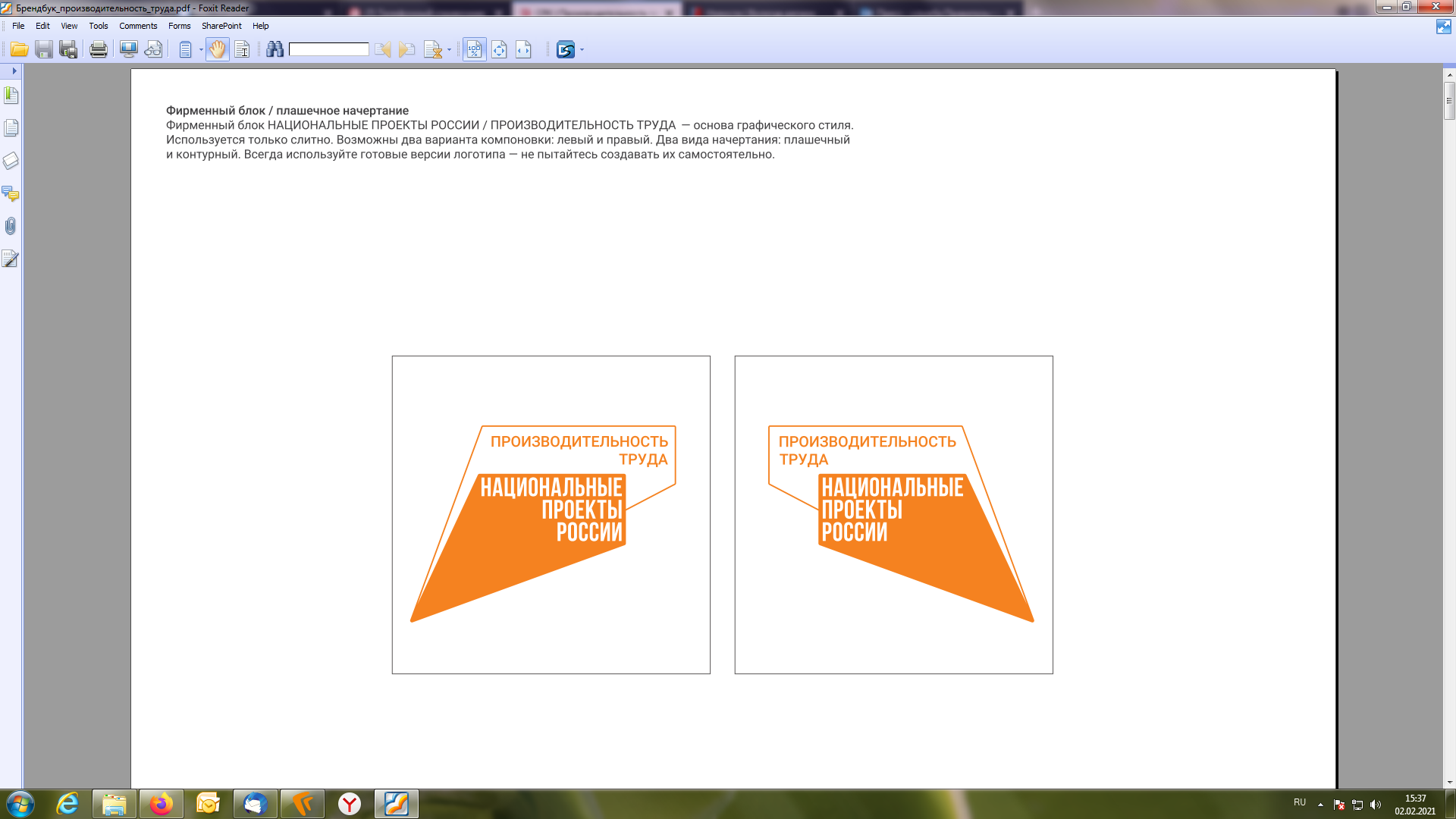 Минэкономразвития России совместно с ФГБОУ ВО «Всероссийскаяакадемия внешней торговли Министерства экономического развития Российской Федерации» в рамках федерального проекта «Системные мерыпо повышению производительности труда», входящего в национальный проект «Производительность труда» реализуется программа профессиональной переподготовки управленческого звена «Лидеры производительности» (далее – программа).Одна из ключевых дисциплин программы – «Эффективное управление производственной компанией», проводится в формате бизнес-симулятора. Симулятор основан на реальной модели рынка и предприятия, а также учитывает состояние конкурентной среды и наличие рыночной неопределенности. Симулятор дает возможность получить интерактивный опыт управления компанией и повышения ее эффективности, максимально приближенный к условиям реальности – от разработки стратегии повышения эффективности до внедрения изменений в производственные процессы.Второй всероссийский чемпионат по производительности труда на основе бизнес- симулятора программы (далее – Чемпионат) пройдет в в г. Москвас 27 сентября по 01 октября 2021 годаК участию в соревновании в четырех компетенциях: стратегия, управление производством, маркетинг и управление персоналом  приглашаются команды следующих категорий:категория «РЦК/РОИВ», к которой относятся представители региональных органов исполнительной власти и региональных центров компетенций в сфере производительности труда;категория «Предприятия», к которой относятся представители предприятий-участников, а также предприятий – потенциальных участниковнационального проекта;категория «ВУЗы», в которую входят учащиеся 4-5 курсов и /или сотрудники государственных, муниципальных учебных заведений высшего профессионального образования.Финал Чемпионата среди лучших команд по итогам онлайн-этапа пройдет 12 ноября 2021 года в очном формате.Более подробная информация о Чемпионате и регистрация на него доступны по ссылке https://liderypro.ru/championshipНапомним, что национальный проект «Производительность труда» реализуется на территории Вологодской области с 2020 года. На сегодняшний день к проекту подключились 20 предприятий из Вологды, Череповца, Белозерска, Сокольского и Вытегорского районов. Предприятия-участники национального проекта работают в сферах машиностроения, сельского хозяйства, ЖКХ, лесозаготовки, деревообработки, пищевой промышленности, производства электрического оборудования. 